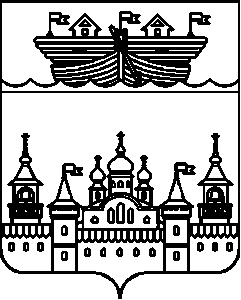 АДМИНИСТРАЦИЯ БОГОРОДСКОГО СЕЛЬСОВЕТАВОСКРЕСЕНСКОГО МУНИЦИПАЛЬНОГО РАЙОНАНИЖЕГОРОДСКОЙ ОБЛАСТИПОСТАНОВЛЕНИЕ17 июля 2019 года		№80Об утверждении плана антинаркотических мероприятий на территории администрации Богородского сельсовета Воскресенского муниципального района Нижегородской области на 2019 годВ целях профилактики наркомании, токсикомании, алкоголизма и табакокурения на территории администрации Богородского сельсовета, в соответствии с представлением прокуратуры Воскресенского района № 5-2- от 25.06.2019 года, Федеральным законом от 06 октября . № 131-ФЗ «Об общих принципах организации местного самоуправления в Российской Федерации», Федеральным законом "О наркотических средствах и психотропных веществах" от 08.01.1998 N 3-ФЗ, Указом Президента Российской Федерации от 09.06.2010 г. № 690 «Об утверждении Стратегии государственной антинаркотической политики Российской Федерации до 2020 года», Закона Нижегородской области от 28.03.2002 года № 16-З «О профилактике наркомании и токсикомании»,администрация Богородского сельсовета Воскресенского муниципального района Нижегородской области постановляет:1.Создать антинаркотическую комиссию при администрации Богородского сельсовета (Приложение 1).2.Утвердить Положение об антинаркотической комиссии при администрации Богородского сельсовета (Приложение 2).3.Утвердить план антинаркотических мероприятий на территории администрации Богородского сельсовета Воскресенского муниципального района Нижегородской области на 2019 год (Приложение 3).4.Настоящее постановление обнародовать путем вывешивания на информационном стенде в помещении администрации сельсовета и разместить в информационно-телекоммуникационной сети «Интернет» на официальном сайте администрации Воскресенского муниципального района.5.Контроль за исполнением данного постановления оставляю за собой.6. Постановление вступает в силу со дня его обнародования.И.о. главы администрации Богородского сельсовета 						А.А.ИткуловПриложение № 1к постановлению администрацииБогородского сельскогоВоскресенского муниципального района Нижегородской области от 17 июля 2019 года № 80СОСТАВантинаркотической комиссии при администрации Богородского сельсовета Воскресенского муниципального района Нижегородской областиПредседатель комиссии:Боков Юрий Владимирович – глава администрации Богородского сельсоветаЗаместитель председателя комиссии:Скобелев Александр Вячеславович – директор МОУ Задворковская СШСекретарь комиссии:Иткулов Алексей Александрович – заместитель главы администрации Богородского сельсовета. Члены комиссии:Толкова Елена Александровна – директор Богородского СДК;Евсина Елена Алексеевна – заведующая Галибихинским сельским клубом;Волкова Людмила Анатольевна – директор Докукинского СДК.Приложение № 2к постановлению администрацииБогородского сельскогоВоскресенского муниципального района Нижегородской области от 17 июля 2019 года № 80Положение об антинаркотической комиссии при администрации Богородского сельсовета Воскресенского муниципального района Нижегородской области1.Антинаркотическая комиссия при администрации Богородского сельсовета Воскресенского муниципального района Нижегородской области (далее - Комиссия) является органом, осуществляющим деятельность по профилактике наркомании, а также минимизации и ликвидации последствий её проявлений.2.Комиссия в своей деятельности руководствуется Конституцией Российской Федерации, федеральными конституционными законами, федеральными законами, указами Президента Российской Федерации, постановлениями и распоряжениями Правительства Российской Федерации, иными нормативными правовыми актами Российской Федерации, законами и нормативными правовыми актами Нижегородской области, решениями Государственного антинаркотического комитета, нормативно-правовыми актами администрации Богородского сельсовета, а также настоящим Положением.3.Комиссия осуществляет свою деятельность во взаимодействии с антинаркотической Комиссией Воскресенскогомуниципального района, правоохранительными органами Воскресенского района, учреждениями образования и здравоохранения, органами местного самоуправления, общественными объединениями и организациями.4.Руководителем Комиссии является глава администрации Богородского сельсовета.5.Основными задачами комиссии являются:а) деятельность по профилактике наркомании, а также по минимизации и ликвидации последствий её проявлений на территории администрации Богородского сельсовета;б) участие в реализации на территории администрации Богородского сельсовета государственной политики в области противодействия наркомании;в) разработка мер, направленных на противодействие незаконному обороту наркотических средств, по профилактике наркомании, устранению причин и условий, способствующих её проявлению, осуществление контроля за реализацией этих мер;г) анализ эффективности работы на территории администрации Богородского сельсовета по профилактике наркомании, а также минимизация и ликвидация последствий её проявлений, подготовка решений комиссии по совершенствованию этой работы;д) решение иных задач, предусмотренных законодательством Российской Федерации и Нижегородской области по противодействию наркомании.6. Для осуществления своих задач Комиссия имеет право:а) принимать в пределах своей компетенции решения, касающиеся организации, координации и совершенствования деятельности на территории администрации Богородского сельсовета по профилактике наркомании, минимизации и ликвидации последствий её проявления, а также осуществлять контроль за их исполнением;б) привлекать для участия в работе Комиссии должностных лиц органов местного самоуправления администрации Богородского сельсовета, а также представителей организаций и общественных объединений (с их согласия); в) запрашивать и получать в установленном законодательством порядке необходимые материалы и информацию от общественных объединений организаций (независимо от форм собственности) и должностных лиц на территории администрации Богородского сельсовета.7.Комиссия осуществляет свою деятельность в соответствии с планом работы, утверждаемом председателем Комиссии.8.Заседания комиссии проводятся не реже одного раза в квартал. В случае необходимости по решению председателя Комиссии могут проводиться внеочередные заседания комиссии.9.Присутствие членов комиссии на её заседаниях обязательно. Члены комиссии не вправе делегировать свои полномочия иным лицам. В случае невозможности присутствия члена комиссии на заседании он обязан заблаговременно известить об этом председателя Комиссии. В случае невозможности присутствия члена Комиссии на заседании лицо, исполняющее его обязанности, после согласования с председателем Комиссии может присутствовать на заседании с правом совещательного голоса.10.Заседание комиссии считается правомочным, если на нем присутствует более половины её членов. Члены Комиссии обладают равными правами при обсуждении рассматриваемых на заседании вопросов. В зависимости от вопросов, рассматриваемых на заседаниях Комиссии, к участию в них могут привлекаться иные лица.11.Решение Комиссии оформляется протоколом, который подписывается председателем Комиссии и секретарем.12.Организационное и материально-техническое обеспечение деятельности комиссии осуществляется администрацией администрации Богородского сельсовета.ПРИЛОЖЕНИЕ 3 к постановлению администрации Богородского сельсоветаВоскресенского муниципального районаНижегородской областиот 17 июля  № 80 План антинаркотическихмероприятий на территории администрации Богородского сельсовета Воскресенского муниципального района Нижегородской области на 2019 год№
п/пМероприятияОтветственные исполнителиСроквыполненияСроквыполненияСроквыполнения1.Организационные мероприятия по профилактики наркомании, токсикомании, алкоголизма и табакокуренияОрганизационные мероприятия по профилактики наркомании, токсикомании, алкоголизма и табакокуренияОрганизационные мероприятия по профилактики наркомании, токсикомании, алкоголизма и табакокуренияОрганизационные мероприятия по профилактики наркомании, токсикомании, алкоголизма и табакокуренияОрганизационные мероприятия по профилактики наркомании, токсикомании, алкоголизма и табакокурения1.1.Участие в разработке и разработка проектов нормативно-правовых актов по совершенствованию законодательства в сфере профилактики наркомании, токсикомании, алкоголизма и табакокурения.Глава администрации, Заместитель главыГлава администрации, Заместитель главыПостоянноПостоянно1.2Участие в заседаниях антинаркотической комиссии Воскресенского муниципального района Глава администрации Глава администрации ПостоянноПостоянно1.3Осуществление взаимодействия с правоохранительными органами при проведении мероприятий по профилактике наркомании, токсикомании, алкоголизма и табакокурения на территории администрации Богородского сельсоветаГлава администрации Глава администрации ПостоянноПостоянно1.4Взаимодействие с образовательными учреждениям по вопросам профилактики наркомании, токсикомании, алкоголизма и табакокурения на администрации Богородского сельсоветаГлава администрации Глава администрации ПостоянноПостоянно1.5Участие в совместных рейдах по населенным пунктам администрации Богородского сельсовета по выявлению лиц, склонных к употреблению наркотических средств и выявлению посевов дикорастущих наркотических растенийГлава администрации Глава администрации ПостоянноПостоянно2 Проведение разъяснительной работы Проведение разъяснительной работы Проведение разъяснительной работы Проведение разъяснительной работы Проведение разъяснительной работы2.1Проведение в сельских клубах, мероприятий по пропаганде здорового образа жизни и профилактике наркомании, токсикомании, алкоголизма и табакокурения.Руководители клубов (по плану работы данных учреждений)Руководители клубов (по плану работы данных учреждений)Руководители клубов (по плану работы данных учреждений)Постоянно2.2Организация дежурства ответственных лиц администрации, работников учреждений культуры во время проведения культурно-массовых, общественно-политических мероприятий с массовым пребыванием людейГлава администрации Глава администрации Глава администрации во время мероприятий2.3.Ведение разъяснительной профилактической работы среди граждан, состоящих на учете (ранее судимые, условно-осужденные, условно-досрочно освобожденные), склонных к совершению правонарушенийГлава администрации,Участковый полиции (по согласованию)Глава администрации,Участковый полиции (по согласованию)Глава администрации,Участковый полиции (по согласованию)Постоянно2.4.Проведение встреч с молодежью, посвященных пропаганде здорового образа жизни – сокращение употребления алкоголя, табака и борьбе с наркоманиейПо отдельному графикуПо отдельному графикуПо отдельному графикуПостоянно2.5Размещение информации по пропаганде здорового образа жизни, профилактике наркомании, токсикомании, алкоголизма и табакокурения:- на официальном сайте поселения,- на информационных стендах администрации Богородского сельсовета, библиотеках, сельских клубах.Заместитель главы,Руководители клубов и библиотекЗаместитель главы,Руководители клубов и библиотекЗаместитель главы,Руководители клубов и библиотекПостоянно2.6Содействие в организации участия подростков в федеральных, региональных программах по профилактике наркоманииГлава администрации Глава администрации Глава администрации Постоянно3.Обеспечение активного участия институтов гражданского общества по реализации мероприятий по профилактике наркомании, токсикомании, алкоголизма и табакокуренияОбеспечение активного участия институтов гражданского общества по реализации мероприятий по профилактике наркомании, токсикомании, алкоголизма и табакокуренияОбеспечение активного участия институтов гражданского общества по реализации мероприятий по профилактике наркомании, токсикомании, алкоголизма и табакокуренияОбеспечение активного участия институтов гражданского общества по реализации мероприятий по профилактике наркомании, токсикомании, алкоголизма и табакокуренияОбеспечение активного участия институтов гражданского общества по реализации мероприятий по профилактике наркомании, токсикомании, алкоголизма и табакокурения3.1.Рассмотрение в соответствии с действующим законодательством обращений и информации граждан и организаций, связанных с употреблением наркотических средств.Глава администрации, Заместитель главыГлава администрации, Заместитель главыГлава администрации, Заместитель главыПостоянно3.2Профилактическая работа с неблагополучными семьями, молодежью и несовершеннолетнимиГлава администрации, Участковый полиции (по согласованию)Глава администрации, Участковый полиции (по согласованию)Глава администрации, Участковый полиции (по согласованию)Постоянно4.Мониторинг ситуации по профилактике наркомании, токсикомании, алкоголизма и табакокуренияМониторинг ситуации по профилактике наркомании, токсикомании, алкоголизма и табакокуренияМониторинг ситуации по профилактике наркомании, токсикомании, алкоголизма и табакокуренияМониторинг ситуации по профилактике наркомании, токсикомании, алкоголизма и табакокуренияМониторинг ситуации по профилактике наркомании, токсикомании, алкоголизма и табакокурения4.1.Один раз в полугодие отчет по реализации мероприятий плана мероприятий по антинаркотической направленности по профилактике наркомании, токсикомании, алкоголизма и табакокурения на территории администрации Богородского сельсоветаЗаместитель главыЗаместитель главыЗаместитель главыПо окончании полугодия текущего года4.2.Анализ результатов рассмотрения обращений связанных с употреблением наркотических средств, поступивших от граждан и организаций Глава администрации, Заместитель главыГлава администрации, Заместитель главыГлава администрации, Заместитель главыпо мере необходимости